Shisha shipping company director sentenced for tax evasionA London man, who evaded nearly £300,000 in tax importing a shipping container loaded with shisha tobacco, has been sentenced.Company director Harmit Singh, 43, of Hayes, attempted to smuggle 2,805 kg of Al Fakher branded shisha from India through the Port of Felixstowe and have it delivered to an address in Southall.The tobacco was seized by officers working for Border Force. HM Revenue and Customs (HMRC) estimate Singh tried to evade £291,467.55 in duty due to the UK public purse. Investigators searched his house and found paperwork which showed his company, SS Importers (UK) Limited, had been selling and distributing shisha tobacco in the UK.Brett Wilkinson, Assistant Director, Fraud Investigation Service, HMRC, said:“Criminals like Singh create an uneven playing field for legitimate businesses and put a burden on the honest majority. He thought his crime would go undetected but he was wrong.“HMRC will continue to crack down on tax cheats who think stealing from the public is a legitimate way to do business. If you know of anyone committing tobacco fraud you can report them by calling our Fraud Hotline on 0800 788 887.”Singh admitted excise fraud and at Ipswich Crown Court on 16 February 2018 was sentenced to two years in jail. The sentence was suspended for two years. He will have to do 240 hours of unpaid work, be tagged, follow a curfew order and pay £2,500 in costs.His Honour Judge David Goodin told Singh: “You are a man who takes his responsibilities seriously and who only wants the best for his household. How ironic then that you have done your best to get sent straight to prison where you can be of no use to them at all.“You have got yourself in this position through greed. As an experienced trader, by dodging the duty, with obvious enriching consequences to yourself, £300,000 has been lost to the exchequer, to this country. When you have a moment, pop into your local school or hospital and ask them what they could do with £300,000? Not that this concerned you.“There is no sensible doubt at all that a man of your business acumen and intelligence knew that he wasn’t dealing with ‘a few smokes’. You knew that this was a significant amount (of tobacco).“You slipped trying to make a fast buck and got caught. I have no doubt you are thoroughly ashamed.”Notes for EditorsHarmit Singh, of Hayes End Drive, Hayes, DOB 05/12/1974, was sentenced to two years in jail – suspended for two years - at Ipswich Crown Court on 16 February 2018.He was also ordered to pay £2,500 costs (at a rate of £200 per calendar month) and a victim surcharge of £100, to complete 240 hours unpaid work, and will be required to wear an ankle monitor and be subject to a curfew between the hours of 8.30pm and 6.30am. An order was also given for the forfeiture of the tobacco.He had pleaded guilty at Ipswich Crown Court on 15 January 2018 to being knowingly concerned in carrying, removing, harbouring, depositing, keeping or concealing goods, which are chargeable with a duty, which has not been paid; contrary to S170 (1) (b) of the Customs and Excise Management Act 1979.Shisha tobacco is a flavoured tobacco smoked in a hookah or shisha pipe.Photographs are available from HMRC’s Flickr channel  www.flickr.com/hmrcgovukAnyone with information about people suspected of smuggling, selling or storing illegal tobacco should report it online at: https://www.gov.uk/report-tobacco-or-alcohol-tax-evasion or contact our hotline on 0800 788 887.Follow HMRC Press Office on Twitter @HMRCpressofficeIssued by HM Revenue & Customs Press OfficePress enquiries only please contact:Roger KasperTel: 03000 525110 / 07388 955843Email: roger.kasper@hmrc.gsi.gov.ukOrJemma SmithTel:		03000 520184 / 07469 021524	Email: 		jemma.smith@hmrc.gsi.gov.uk Out of hoursTel: 		07860 359544Website	www.gov.uk/hmrc 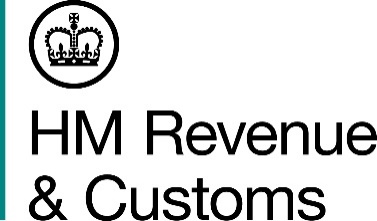 For the attention of News Desks For the attention of News Desks No of pages: 3No of pages: 3Date:19 February 2018Ref:LON 05/18 